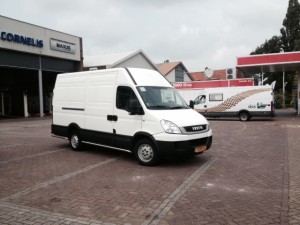 De nieuwe transportautoDe Voedselbank in Hoogezand krijgt een bijdrage van het Oranje Fonds en het Skanfonds voor de aanschaf van een eigen Transportmiddel. De Voedselbank in Hoogezand levert tweewekelijks voedselpakketten aan huishoudens in de gemeente Hoogezand-Sappemeer en Slochteren die leven onder de armoede grens. In 2013 zijn er 289 personen geregeld geholpen met een voedselpakket.In december 2004 werden de eerste voedselpakketten in Hoogezand uitgedeeld. Om dit werk voort te kunnen zetten is in april 2005 Stichting Parel opgericht. Stichting Parel heeft tot doel het ondersteunen van de inwoners van Hoogezand-Sappemeer en omstreken die onder het bestaansminimum leven. In oktober 2011 werd dit werk voortgezet in een nieuw opgerichte stichting Voedselbank Hoogezand e.o.In verband met de toename van de aanvraag van Voedselpakketten werd het noodzakelijk dat de Voedselbank de beschikking kreeg over een eigen transportmiddel. Tot nu toe werden de goederen door de vrijwilligers opgehaald met eigen auto’s of door een geleende transportwagen. Door de toename van de hoeveel goederen resp. groei van de organisatie was het niet meer haalbaar om de vrijwilligers met hun eigen vervoermiddelen te laten rijden. Ruimtegebrek in laadcapaciteit maakte dat er soms dubbel gereden moest worden of er genoegen moest worden genomen met minder voedsel. De Voedselbank Hoogezand kreeg ook gekoelde en diepvriesproducten aangeboden. Aangezien de koelketen moet worden gegarandeerd, werden deze goederen helaas regelmatig geweigerd. Dit kwam allemaal niet ten goede aan de klanten van de Voedselbank. De klanten kregen minder producten in hun voedselpakket dan wenselijk en mogelijk is met een eigen grotere en professionele vervoermiddel. “Met dit transportmiddel, kunnen we de klanten van de Voedselbank nog beter voorzien van het noodzakelijke voedsel.” aldus de voorzitter.Het Oranje Fonds steunt sociale initiatieven met geld, kennis en contacten. Afgelopen jaar besteedde het € 28,7 miljoen aan organisaties die een betrokken samenleving bevorderen in het Koninkrijk der Nederlanden. Door deze bedragen ontmoeten mensen elkaar of vinden zij een nieuw plaats in de samenleving. Het Oranje Fonds wordt o.a. gesteund door de Nationale Postcode Loterij, De Lotto en door Vrienden en bedrijven. Koning Willem-Alexander en Koningen Máxima zijn al sinds de oprichting het beschermpaar van het Oranje Fonds.Het Skanfonds is een nationaal fonds dat zich specifiek sterk maakt voor mensen in kwetsbare situaties. Het steunt initiatieven waardoor mensen weer hoop en perspectief krijgen. En die hen helpen een nieuwe plek in de samenleving te krijgen. Skanfonds steunt die initiatieven met geld en expertise. Geïnspireerd door zijn katholieke wortels, wil het fonds zo bijdragen aan een rechtvaardige wereld. Een wereld waarin mensen omzien naar elkaar en waarin ieder mens telt. Skanfonds wordt o.a. gesteund door de Nationale Postcode Loterij en de Lotto.